.INTRO :  Walk forward R,L,R,L  and backward R,L,R,L. Side step together step together R and then L.BEGIN DANCE AT VOCAL.SESSION 1  : (16 C)   (TRAVEL  FORWARD R  CROSS POINT ,L CROSS POINT )TWICE - JAZZ BOX   ¼ TURN RIGHT . HIP SWAY R & L.SESSION 2 :     RIGHT RUMBHA BOXSESSION 3 :    GRAPEVINE  TO THE RIGHT, LF SCUFF.SESSION 4 :     L  ¼ TURN  GRAPEVINE,TOUCH.SESSION 5 :    ¼ TURN  RIGHT AND  DANCE AGAIN  .Dance sequence(32c)   WALL 1 -        BEGIN AT 12.00 ENDING AT 6.00(32c)   WALL 2 –       1/4 TURN  RIGHT BEGIN AT 9.00 ENDING AT 3.00(32c)   WALL 3 –       1/4 TURN RIGHT BEGIN AT  6.00 ENDING AT 12.00(16c****)   WALL 4 –       1/4 TURN RIGHT BEGIN AT 3.00  ENDING AT 6.00(32c)   WALL 5  -       RESTART AT 6.00 ENDING AT 12.00(32c)   WALL 6 -        1/4 TURN RIGHT BEGIN AT 3.00 ENDING AT 9.00(32c)   WALL 7 –        ¼ TURN  RIGHT BEGIN AT 12.00 ENDING AT 6.00(16c****)   WALL 8 –        ¼ TURN RIGHT BEGIN AT 9.00 ENDING AT 6.00(32c)   WALL 9 -         RESTART AT 9.00 ENDING AT 3.00(32c)   WALL 10 -       ¼ TURN RIGHT   BEGIN AT 6.00 ENDING AT  12.00(16 c****)   WALL 11 -       ¼ TURN RIGHT BEGIN AT 3.00 ENDING AT 12.00Contact: wchengfong @ yahoo.com / Sallywcfong@Gmail.comHAPPY DANCING.Adorable You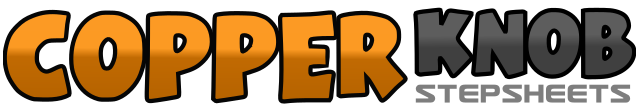 .......Count:32Wall:4Level:Beginner.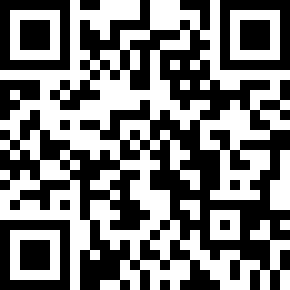 Choreographer:Foo Sally (MY) - March 2020Foo Sally (MY) - March 2020Foo Sally (MY) - March 2020Foo Sally (MY) - March 2020Foo Sally (MY) - March 2020.Music:Madu Dan Racun - Yi WenMadu Dan Racun - Yi WenMadu Dan Racun - Yi WenMadu Dan Racun - Yi WenMadu Dan Racun - Yi Wen........1 & 2,3 & 4,RF cross over LF.LF point to left side .LF cross over RF, RF point to right side.5&6, 7&8RF cross over LF. LF point to left side. LF cross over RF.RF point to right side.1 - 4RF cross over LF .LF step  back ,RF  ¼ turn  right. LF step next to RF.5&6Hip sway to R7&8Hip sway to L1 -  2RF step to right side.  LF step next to RF.3 -  4RF step forward. LF step forward next to RF.5 -  6LF step to Left side.RF step to left next to LF.7 -  8LF step backward ,RF step back next to LF.1 – 3RF step to right side, LF step behind RF, RF step to right side.4LF scuff.1 – 3LF ¼ turn L , step to left. RF step behind LF. LF step  next to RF.4RF touch